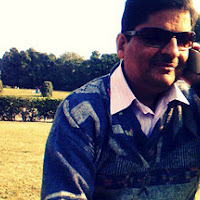 Personal DetailsEducational QualificationsExperienceAlso worked as the composer/arranger for private music albums.Papers presentedAchievementsI have been associated with Indira Gandhi National Open University as a course writer on ‘Inclusive disability Education’. I am registered to many Music Studios in Delhi for arranging music for different Recording Agencies. Presently, I am engaged in “the analysis of the therapeutic values of music”.NameVedprakash SharmaPhone [Off]27489964Mob.09013000251My Website My e-mail Academic RecordsAcademic RecordsAcademic RecordsAcademic RecordsAcademic RecordsAcademic RecordsAcademic RecordsSerial No. ExaminationYearUniversity/BoardSubjectsResultRemarks01. Graduation1983Delhi UniversityMusic [Instrumental] HonoursFirst DivisionTop Ranking02. Postgraduation1985Delhi UniversityMusic [Instrumental]First DivisionTop ranking03. M.Phil.1987Delhi UniversityHindustani MusicFirst DivisionTop Ranking04. Ph.D.2006M. D. University, RohtakInstrumental Music in South AsiaThesis NotifiedRecommended for publicationS.No.RoleEmployerAddressFrom -Year to -Year1Music Teacher [TGT]Education Department A/H Block, Shalimarbagh, DelhiFrom 1987 till Date2Guest Lecturer [Music]PrincipalMaharshi Valmiki Mahavidyalaya, Geeta Colony, DelhiIn the academic Session [2005-6]3Hon. Part-time music classesLate Sri SudarshanA school run by Harijan Sevak Sangh, in Gandhi Ashram near Dhakka, DelhiS.No.TitlePresented toDate1Classification of Indian musical InstrumentsInternational Seminar on "musical instruments" The Organisers18-19 Jan, 20092Newly emerging career options in the field of instrumental musicAnatole Hilton Hotel, Dallas, Texas, USA. National Federation of the blind29 June - 5 July, 20083Music therapy: an alternative medicineBanaras Hindu University20-21 May, 20054My Experiences with Music TherapySwami Vivekanand Anusandhan Sansthan, Bengaluru6-8 June,2009 